INDICAÇÃO Nº 8707/2017Sugere ao Poder Executivo Municipal e aos órgãos competentes, a reforma na pintura da faixa de pedestres localizada na Avenida Alonso Keese Dodson, defronte ao número 385 no bairro Planalto do Sol.Excelentíssimo Senhor Prefeito Municipal,                                             Nos termos do Art. 108 do Regimento Interno desta Casa de Leis, dirijo-me a Vossa Excelência para sugerir que, por intermédio do Setor competente, seja realizada a reforma na pintura da faixa de pedestres localizada na Avenida Alonso Keese Dodson, defronte ao número 385 no bairro Planalto do Sol, neste município.  Justificativa:Moradores, alunos e funcionários do CIEP Leonel de Moura Brizola localizado no endereço acima mencionado, entraram em contato com estes vereadores buscando melhorias em relação à pintura da faixa de pedestres localizada defronte a unidade escolar, haja vista que a mesma encontra-se apagada, sendo necessárias providências urgentes para maior segurança dos que transitam pela via.Plenário “Dr. Tancredo Neves”, em 22 de novembro de 2017.Joel do Gás                                                      -Vereador-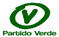 